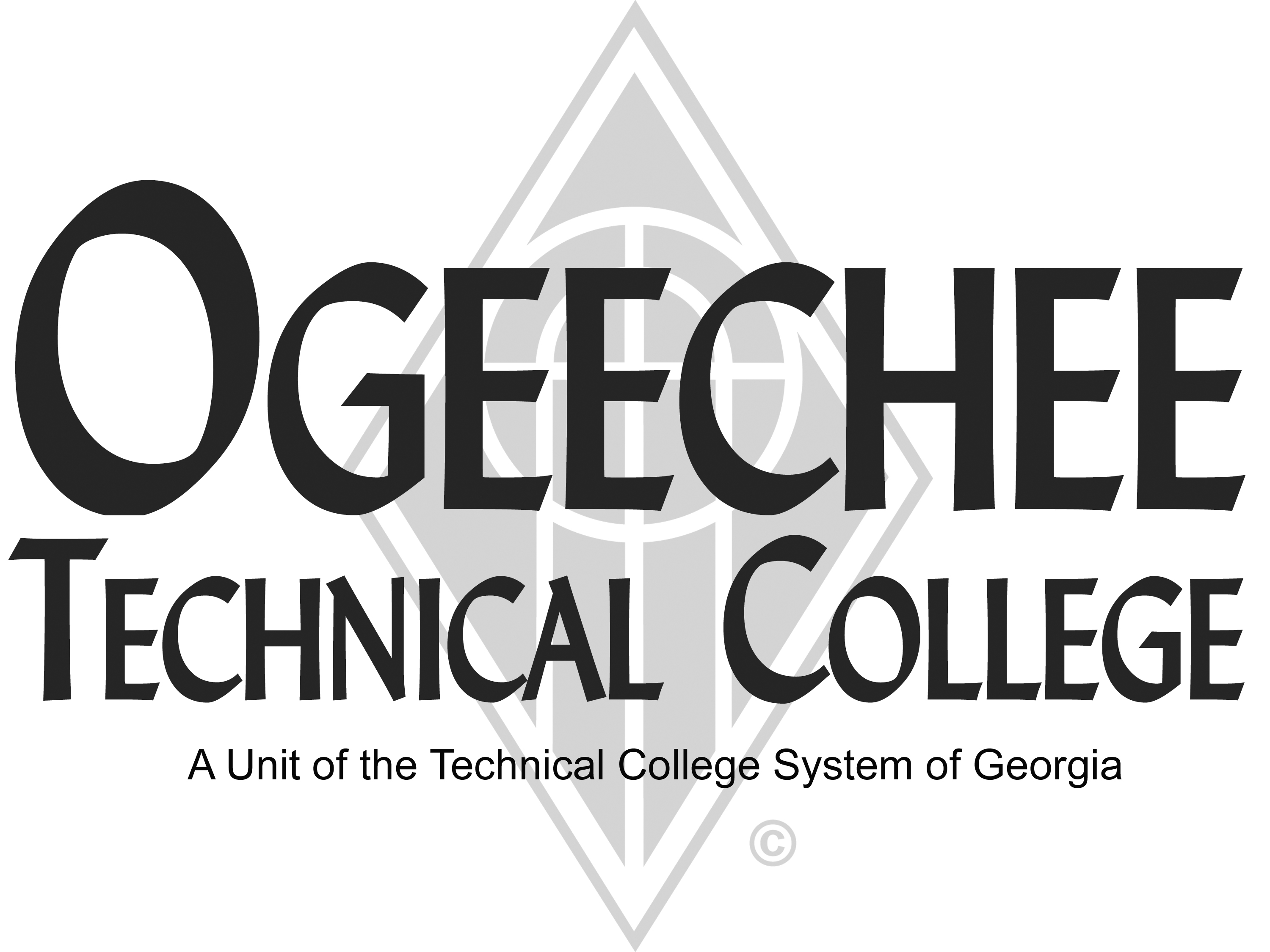 POSITION ANNOUNCEMENTPOSITION TITLE:Adjunct Health Science Core InstructorPOSITION DESCRIPTION:Adjunct Health Science Core faculty may teach ALHS 1090 (Medical Terminology), ALHS 1040 (Introduction to Healthcare) and/or AHLS 1011 (Structure and Function of the Human Body). Under general supervision, prepares and plans for instruction and delivers instruction to students in introductory health courses including anatomy and physiology, introduction to health care, diet and nutrition, and/or medical terminology.  Develops program and syllabi, goals and objectives. Evaluates students' progress in attaining goals and objectives. Requests and maintains supplies and equipment and prepares budget requests.  Prepares and maintains all required documentation and administrative reports. Ensures safety and security requirements are met in the training area. Meets with students, staff members and other educators to discuss students' instructional program and other issues. Assists with recruitment, retention and job placement efforts. POSITION DESCRIPTION:Adjunct Health Science Core faculty may teach ALHS 1090 (Medical Terminology), ALHS 1040 (Introduction to Healthcare) and/or AHLS 1011 (Structure and Function of the Human Body). Under general supervision, prepares and plans for instruction and delivers instruction to students in introductory health courses including anatomy and physiology, introduction to health care, diet and nutrition, and/or medical terminology.  Develops program and syllabi, goals and objectives. Evaluates students' progress in attaining goals and objectives. Requests and maintains supplies and equipment and prepares budget requests.  Prepares and maintains all required documentation and administrative reports. Ensures safety and security requirements are met in the training area. Meets with students, staff members and other educators to discuss students' instructional program and other issues. Assists with recruitment, retention and job placement efforts. MINIMUM QUALIFICATIONS for ALHS 1090 and ALHS 1040:Current Georgia Practical Nursing License Diploma, certificate, or other related education in Practical NursingMinimum of one year of nursing experience Excellent human-relations, interpersonal skills, and strong verbal and written communication skills requiredMINIMUM QUALIFICATIONS for ALHS 1090 and ALHS 1040:Current Georgia Practical Nursing License Diploma, certificate, or other related education in Practical NursingMinimum of one year of nursing experience Excellent human-relations, interpersonal skills, and strong verbal and written communication skills requiredMINIMUM QUALIFICATIONS for ALHS 1011:Current Georgia Registered Nursing License Associate or Bachelor of Science degree in Nursing from a nationally or regionally accredited college or universityMinimum of one year of nursing experience Excellent human-relations, interpersonal skills, and strong verbal and written communication skills requiredMINIMUM QUALIFICATIONS for ALHS 1011:Current Georgia Registered Nursing License Associate or Bachelor of Science degree in Nursing from a nationally or regionally accredited college or universityMinimum of one year of nursing experience Excellent human-relations, interpersonal skills, and strong verbal and written communication skills requiredPREFERRED QUALIFICATIONS:CPR/First Aid certificationPostsecondary teaching experiencePREFERRED QUALIFICATIONS:CPR/First Aid certificationPostsecondary teaching experienceSALARY/BENEFITS:SALARY/BENEFITS:Non-Benefitted position.  Commensurate with Qualifications.Non-Benefitted position.  Commensurate with Qualifications.APPLICATION DEADLINE: Open Until FilledAPPLICATION DEADLINE: Open Until FilledTO APPLY:  Please submit an online application using the OTC online job center website.  A criminal history records/MVR check is required as a condition of employment. Copies of all transcripts should be submitted at the time of application for faculty positions. Official transcripts are required upon employment.  For more information, please contact the Director for Human Resources at employment@ogeecheetech.edu.TO APPLY:  Please submit an online application using the OTC online job center website.  A criminal history records/MVR check is required as a condition of employment. Copies of all transcripts should be submitted at the time of application for faculty positions. Official transcripts are required upon employment.  For more information, please contact the Director for Human Resources at employment@ogeecheetech.edu.Ogeechee Technical College does not discriminate on the basis of race, color, creed, national or ethnic origin, gender, religion, disability, age, political affiliation or belief, veteran status, or citizenship status (except in those special circumstances permitted or mandated by law).Ogeechee Technical College does not discriminate on the basis of race, color, creed, national or ethnic origin, gender, religion, disability, age, political affiliation or belief, veteran status, or citizenship status (except in those special circumstances permitted or mandated by law).